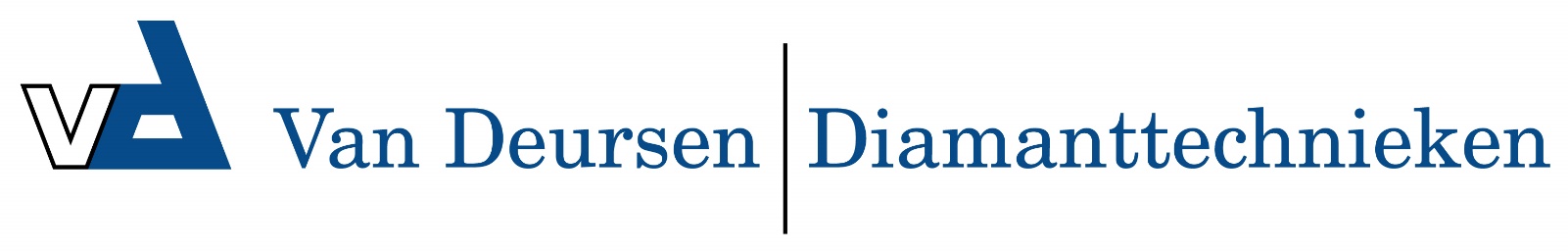 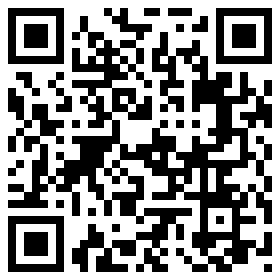 Wasboy Maximo 2 rollen blauw STAAL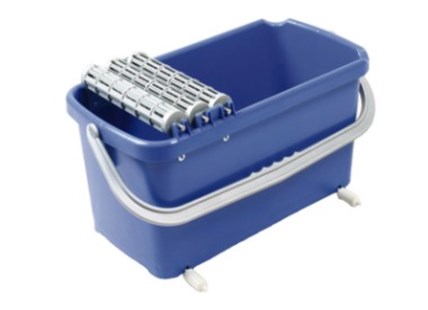 Art. 1487100Wasboy Maximo 2 rollen blauw STAAL rolhouders.